טופס פתיחת פניה בירור השתלמויות – פסג"ה מעלה אדומים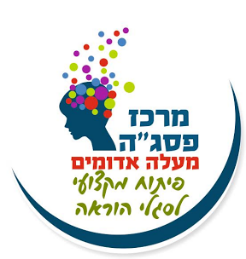 שם עובד/ת ההוראה:              מספר זהות:      מספר טלפון נייד:                   כתובת דוא"ל:      תאריך  הפניה: שם בית הספר: הערות נוספות: לתשומת ליבך - יש לצרף צילומי מסך מתוך פורטל עובדי הוראה משרד החינוך (נא להקפיד שאפשר יהיה לראות את סך ההשתלמויות בשנים המדוברות ולא השתלמות ספציפית)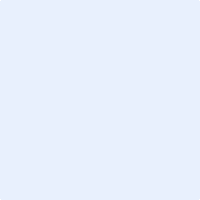 את הפניה יש לשלוח ל: pisgamaale@gmail.comשנת לימודיםשם ההשתלמות פסג"ה / בית ספריתשם המרצהבקשה (נא לכתוב בצורה מפורטת וברורה את מהות הבקשה)